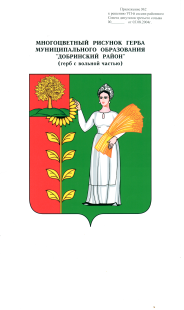 АДМИНИСТРАЦИЯ СЕЛЬСКОГО ПОСЕЛЕНИЯ КАВЕРИНСКИЙ СЕЛЬСОВЕТ ДОБРИНСКОГО МУНИЦИПАЛЬНОГО РАЙОНА ЛИПЕЦКОЙ ОБЛАСТИ                                                     РОССИЙСКОЙ ФЕДЕРАЦИИ    ПОСТАНОВЛЕНИЕ  16.05.2018 г.                           с. Паршиновка                            № 33 Об утверждении стоимости гарантированных перечней услуг                         по погребению на территории сельского поселения Каверинский сельсовет Добринского муниципального районана 2018 год      Во исполнение Федерального закона от 12.01.1996 г. N 8-ФЗ "О погребении и похоронном деле", распоряжения администрации Липецкой области от 09.07.2010 г. N 239-р "Об утверждении Положения об управлении потребительского рынка и ценовой политики Липецкой области", на основании приказа управления потребительского рынка и ценовой политики Липецкой области от 09.02.2015 года N 11-ц "О согласовании стоимости услуг, предоставляемых по гарантированному перечню услуг по погребению на территории Добринского муниципального района", постановления Правительства РФ от 26 января 2018 г. № 74 "Об утверждении коэффициента индексации выплат, пособий и компенсаций в 2018 году", руководствуясь Уставом сельского поселения, администрация сельского поселения Каверинский сельсовет Постановляет:1. Утвердить:1.1. Стоимость услуг, предоставляемых по гарантированному перечню услуг по погребению на территории сельского поселения Каверинский сельсовет Добринского муниципального района супругу, близким родственникам, иным родственникам, законному представителю или иному лицу, взявшему на себя обязанность осуществить погребение умершего (приложение 1);1.2. Стоимость услуг, предоставляемых по гарантированному перечню услуг по погребению на территории сельского поселения Каверинский сельсовет Добринского муниципального района умерших, не имеющих супруга, близких родственников, иных родственников, законного представителя умершего или иного лица, взявшего на себя обязанность осуществить погребение умершего (приложение 2).2. Настоящее постановление распространяется на правоотношения, возникшие с 1 января 2018 года.3. Настоящее постановление обнародовать на официальном сайте администрации сельского поселения в сети Интернет.4. Контроль за исполнением настоящего постановления возложить на главу сельского поселения Каверинский сельсовет, В.Г.Яковлева.Глава администрациисельского поселенияКаверинский сельсовет                    В.Г.ЯковлевПриложение 1
к постановлению администрации
сельского поселения Каверинский сельсовет
от 16.05. 2018 г. N 32Стоимость услуг, предоставляемых по гарантированному перечню услуг по погребению на территории сельского поселения Каверинский сельсовет Добринского муниципального района супругу, близким родственникам, иным родственникам, законному представителю или иному лицу, взявшему на себя обязанность осуществить погребение умершегоГлава администрациисельского поселенияКаверинский сельсовет                    В.Г.ЯковлевПриложение 2
к постановлению администрации
сельского поселения Каверинский сельсовет
от 16.05. 2018 г. N 32Стоимость услуг, предоставляемых по гарантированному перечню услуг по погребению на территории сельского поселения Каверинский сельсовет Добринского муниципального района умерших,                               не имеющих супруга, близких родственников, иных родственников, законного представителя умершего или иного лица, взявшего                                        на себя обязанность осуществить погребение умершегоГлава администрациисельского поселенияКаверинский сельсовет                    В.Г.ЯковлевN
п/пПеречень услугСтоимость 1 захоронения, руб.1.Оформление документов, необходимых для погребения64.532.Предоставление и доставка гроба и других предметов, необходимых для погребения3209.723.Перевозка тела умершего на кладбище675.524.Погребение1751.54Итого5701.31N
п/пПеречень услугстоимость                     1 захоронения,руб.1.Оформление документов, необходимых для погребения87.112.Облачение тела1463.413.Предоставление гроба необитого1433.694.Перевозка тела умершего на кладбище675.545.Погребение, в т.ч. табличка2041.56Итого5701.31